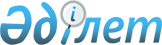 О внесении изменения в приказ Министра здравоохранения Республики Казахстан от 30 ноября 2020 года № ҚР ДСМ-218/2020 "Об утверждении перечня специальностей и специализаций, подлежащих сертификации специалистов в области здравоохранения"Приказ Министра здравоохранения Республики Казахстан от 1 августа 2023 года № 142. Зарегистрирован в Министерстве юстиции Республики Казахстан 3 августа 2023 года № 33225
      ПРИКАЗЫВАЮ:
      1. Внести в приказ Министра здравоохранения Республики Казахстан от 30 ноября 2020 года № ҚР ДСМ-218/2020 "Об утверждении перечня специальностей и специализаций, подлежащих сертификации специалистов в области здравоохранения" (зарегистрирован в Реестре государственной регистрации нормативных правовых актов под № 21699) следующее изменение:
      Перечень специальностей и специализаций, подлежащих сертификации специалистов в области здравоохранения, утвержденных приложением к указанному приказу изложить в новой редакции согласно приложению к настоящему приказу.
      2. Департаменту науки и человеческих ресурсов Министерства здравоохранения Республики Казахстан в установленном законодательством Республики Казахстан порядке обеспечить:
      1) государственную регистрацию настоящего приказа в Министерстве юстиции Республики Казахстан;
      2) размещение настоящего приказа на интернет-ресурсе Министерства здравоохранения Республики Казахстан после его официального опубликования;
      3) в течение десяти рабочих дней после государственной регистрации настоящего приказа представление в Юридический департамент Министерства здравоохранения Республики Казахстан сведений об исполнении мероприятий, предусмотренных подпунктами 1) и 2) настоящего пункта.
      3. Контроль за исполнением настоящего приказа возложить на курирующего вице-министра здравоохранения Республики Казахстан.
      4. Настоящий приказ вводится в действие по истечении десяти календарных дней после дня его первого официального опубликования. Перечень специальностей и специализации подлежащих сертификации специалистов в области здравоохранения Глава 1. Специальности и специализаций работников с техническим и профессиональным медицинским образованием Глава 2. Специальность работников с послесредним и высшим академическим бакалавриатом по специальности "Сестринское дело"
      ● * Кроме дистанционного обучения по специальности "Сестринское дело" Глава 3. Специальности и специализации работников с высшим и послевузовским образованием в области общественного здоровья и менеджмента здравоохранения, санитарно-эпидемиологического профиля Глава 3-1. Специальности и специализации работников с высшим и послевузовским немедицинским образованием в области санитарно-эпидемиологического профиля
      * - Направление подготовки "Естественные науки, математика и статистика" Глава 4. Специальности и специализации работников с техническим и профессиональным образованием в области санитарно-эпидемиологического профиля Глава 5. Специальность и специализации работников с высшим и послевузовским фармацевтическим образованием Глава 6. Специальности и специализаций работников с высшим медицинским образованием
      * К обучению на сертификационном курсе допускаются выпускники интернатуры, со стажем работы 5 лет и более. Глава 7. Межпрофильная специализация* Внутрипрофильные специалиализации работников с высшим медицинским образованием Межпрофильные специалиализации работников с высшим медицинским образованием
      * К обучению на сертификационном курсе для межпрофильной специализации допускаются работники с высшим медицинским образованием, за исключением выпускников интернатуры после 2014 года без обучения в резидентуре.
					© 2012. РГП на ПХВ «Институт законодательства и правовой информации Республики Казахстан» Министерства юстиции Республики Казахстан
				
      Министр здравоохранения

      Республики Казахстан 

А. Ғиният
Приложение к приказу
Министр здравоохранения
Республики Казахстан
от 1 августа 2023 года № 142Приложение к приказу
Министра здравоохранения
Республики Казахстан
от 30 ноября 2020 года № ҚР ДСМ-218/2020
№
Специальность
Специализация
1
Сестринское дело
Сестринское дело (массажист)
Сестринское дело (медицинская (медицинский) сестра/брат, медицинская (медицинский) сестра/брат общей практики, специализированная (специализированный) медицинская (медицинский) сестра/брат)
Сестринское дело (младшая (младший) медицинская (медицинский) сестра/брат по уходу)
Сестринское дело в рентгенологии
1
Сестринское дело
Сестринское дело (массажист)
Сестринское дело (медицинская (медицинский) сестра/брат, медицинская (медицинский) сестра/брат общей практики, специализированная (специализированный) медицинская (медицинский) сестра/брат)
Сестринское дело (младшая (младший) медицинская (медицинский) сестра/брат по уходу)
Сестринское дело в школьной медицине
1
Сестринское дело
Сестринское дело (массажист)
Сестринское дело (медицинская (медицинский) сестра/брат, медицинская (медицинский) сестра/брат общей практики, специализированная (специализированный) медицинская (медицинский) сестра/брат)
Сестринское дело (младшая (младший) медицинская (медицинский) сестра/брат по уходу)
Классический и лечебный массаж
2
Лечебное дело
Лечебное дело (фельдшер, фельдшер общей практики)
Сестринское дело (медсестра общей практики)
2
Лечебное дело
Лечебное дело (фельдшер, фельдшер общей практики)
Сестринское дело в школьной медицине
2
Лечебное дело
Лечебное дело (фельдшер, фельдшер общей практики)
Сестринское дело в рентгенология
2
Лечебное дело
Лечебное дело (фельдшер, фельдшер общей практики)
Классический и лечебный массаж 
3
Акушерское дело
Сестринское дело (медсестра общей практики)
3
Акушерское дело
Сестринское дело в рентгенология
3
Акушерское дело
Классический и лечебный массаж 
4
Лабораторная диагностика
Лабораторная диагностика (лаборант, помощник врача-лаборанта, фельдшер-лаборант)
Лабораторное дело в патологоанатомическом бюро
4
Лабораторная диагностика
Лабораторная диагностика (лаборант, помощник врача-лаборанта, фельдшер-лаборант)
Лабораторное дело в бактериологической лаборатории
4
Лабораторная диагностика
Лабораторная диагностика (лаборант, помощник врача-лаборанта, фельдшер-лаборант)
Лабораторное дело в цитологии, гистологии
5
Стоматология
Стоматология (зубной врач, дантист, ассистент стоматолога, гигиенист стоматологический)
Стоматология ортопедическая (зубной техник) 
Сестринское дело в рентгенология
6
Медицинская оптика
Оптикометрист
7
Фармация
Ассистент фармацевта (провизора)
7
Фармация
Фармация
№
Специальность
Специализация
1
Сестринское дело*
Сестринское дело в рентгенологии
1
Сестринское дело*
Сестринское дело в школьной медицине
1
Сестринское дело*
Классический и лечебный массаж
№
Специальность
Специализация
1
Общественное здоровье
Общественное здравоохранение
Медико-профилактическое дело
Гигиена-эпидемиология
Радиационная гигиена
1
Общественное здоровье
Общественное здравоохранение
Медико-профилактическое дело
Гигиена-эпидемиология
Лабораторное дело в санитарно-гигиенической лаборатории
1
Общественное здоровье
Общественное здравоохранение
Медико-профилактическое дело
Гигиена-эпидемиология
Дезинфекционное дело
1
Общественное здоровье
Общественное здравоохранение
Медико-профилактическое дело
Гигиена-эпидемиология
Паразитология
1
Общественное здоровье
Общественное здравоохранение
Медико-профилактическое дело
Гигиена-эпидемиология
Бактериология
1
Общественное здоровье
Общественное здравоохранение
Медико-профилактическое дело
Гигиена-эпидемиология
Вирусология
1
Общественное здоровье
Общественное здравоохранение
Медико-профилактическое дело
Гигиена-эпидемиология
Гигиена труда
1
Общественное здоровье
Общественное здравоохранение
Медико-профилактическое дело
Гигиена-эпидемиология
Гигиена детей и подростков
1
Общественное здоровье
Общественное здравоохранение
Медико-профилактическое дело
Гигиена-эпидемиология
Гигиена питания
1
Общественное здоровье
Общественное здравоохранение
Медико-профилактическое дело
Гигиена-эпидемиология
Коммунальная гигиена
1
Общественное здоровье
Общественное здравоохранение
Медико-профилактическое дело
Гигиена-эпидемиология
Промышленная гигиена
1
Общественное здоровье
Общественное здравоохранение
Медико-профилактическое дело
Гигиена-эпидемиология
Лабораторное дело
1
Общественное здоровье
Общественное здравоохранение
Медико-профилактическое дело
Гигиена-эпидемиология
Токсикология
1
Общественное здоровье
Общественное здравоохранение
Медико-профилактическое дело
Гигиена-эпидемиология
Эпидемиология
1
Общественное здоровье
Общественное здравоохранение
Медико-профилактическое дело
Гигиена-эпидемиология
Микробиология
1
Общественное здоровье
Общественное здравоохранение
Медико-профилактическое дело
Гигиена-эпидемиология
Нутрициология
1
Общественное здоровье
Общественное здравоохранение
Медико-профилактическое дело
Гигиена-эпидемиология
Биобезопасность при работе с микроорганизмами I-II группы патогенности (с чумой, холерой)
1
Общественное здоровье
Общественное здравоохранение
Медико-профилактическое дело
Гигиена-эпидемиология
Биобезопасность при работе с особо опасными микроорганизмами II группы патогенности (с холерой)
1
Общественное здоровье
Общественное здравоохранение
Медико-профилактическое дело
Гигиена-эпидемиология
Биобезопасность при работе с микроорганизмами II группы патогенности 
1
Общественное здоровье
Общественное здравоохранение
Медико-профилактическое дело
Гигиена-эпидемиология
Полевая биобезопасность при работе с микроорганизмами I-II группы патогенности
2
Нутрициология
№
Специальности*
Специализации
1
Биология*
Химия*
Биотехнология
Химическая технология органических веществ
Химическая технология неорганических веществ
Лабораторное дело в санитарно-гигиенической лаборатории
1
Биология*
Химия*
Биотехнология
Химическая технология органических веществ
Химическая технология неорганических веществ
Дезинфекционное дело
№
Специальность
Специализации
1
Гигиена и эпидемиология
Радиационная гигиена
1
Гигиена и эпидемиология
Лабораторное дело в санитарно-гигиенической экспертизе
1
Гигиена и эпидемиология
Бактериология
1
Гигиена и эпидемиология
Паразитология
1
Гигиена и эпидемиология
Вирусология
1
Гигиена и эпидемиология
Дезинфекционное дело
1
Гигиена и эпидемиология
Эпидемиология
1
Гигиена и эпидемиология
Микробиология
1
Гигиена и эпидемиология
Токсикология
1
Гигиена и эпидемиология
Общая гигиена
1
Гигиена и эпидемиология
Биобезопасность при работе с микроорганизмами I-II группы патогенности
№
Специальность
Специализация
1
Фармация
Менеджмент фармации
1
Фармация
Клиническая фармация
2
Провизор
Клиническая фармация
2
Провизор
Управление качеством в фармации
№
Специальность
Специализация
1
Общая врачебная практика* 
Общая врачебная практика (семейная медицина)
Фтизиатрия взрослая, детская
1
Общая врачебная практика* 
Общая врачебная практика (семейная медицина)
Семейная медицина
2
Акушерство-гинекология (гинекология детская) (для амбулаторно-поликлинических организаций и организаций, расположенных в сельских населенных пунктах, в том числе в районных центрах, а также поселках городского типа)*
Акушерство и гинекология взрослая, детская 
3
Акушерство и гинекология
Акушерство и гинекология взрослая, детская
Акушерство-гинекология (гинекология детская, ультразвуковая диагностика по профилю основной специальности)
Акушерство-гинекология (гинекология детская, ультразвуковая диагностика по профилю основной специальности, эндоскопия по профилю основной специальности)
Акушерство-гинекология (гинекология детская, функциональная диагностика по профилю основной специальности)
Акушерство-гинекология (гинекология детская, функциональная диагностика по профилю основной специальности, ультразвуковая диагностика по профилю основной специальности)
Акушерство-гинекология (гинекология детская, функциональная диагностика по профилю основной специальности, ультразвуковая диагностика по профилю основной специальности, эндоскопия по профилю основной специальности)
Акушерство-гинекология (гинекология детская, функциональная диагностика по профилю основной специальности, эндоскопия по профилю основной специальности)
Акушерство-гинекология (гинекология детская, эндоскопия по профилю основной специальности)
Акушерство и гинекология, в том числе детская
Онкологическая гинекология
4
Аллергология и иммунология взрослая, детская
Аллергология и иммунология (взрослая)
Аллергология и иммунология (детская)
Аллергология и иммунология, в том числе детская
Медицинская генетика
4
Аллергология и иммунология взрослая, детская
Аллергология и иммунология (взрослая)
Аллергология и иммунология (детская)
Аллергология и иммунология, в том числе детская
Аллергология и иммунология (детская)
5
Ангиохирургия взрослая, детская
Ангиохирургия (рентгенохирургия, интервенционная хирургия) (взрослая)
Ангиохирургия (рентгенохирургия, интервенционная хирургия) (взрослая, детская)
Ангиохирургия (рентгенохирургия, интервенционная хирургия) (детская)
Ангиохирургия, в том числе детская
Интервенционная радиология
5
Ангиохирургия взрослая, детская
Ангиохирургия (рентгенохирургия, интервенционная хирургия) (взрослая)
Ангиохирургия (рентгенохирургия, интервенционная хирургия) (взрослая, детская)
Ангиохирургия (рентгенохирургия, интервенционная хирургия) (детская)
Ангиохирургия, в том числе детская
Трансплантология по профилю основной специальности
5
Ангиохирургия взрослая, детская
Ангиохирургия (рентгенохирургия, интервенционная хирургия) (взрослая)
Ангиохирургия (рентгенохирургия, интервенционная хирургия) (взрослая, детская)
Ангиохирургия (рентгенохирургия, интервенционная хирургия) (детская)
Ангиохирургия, в том числе детская
Интервенционная кардиология
5
Ангиохирургия взрослая, детская
Ангиохирургия (рентгенохирургия, интервенционная хирургия) (взрослая)
Ангиохирургия (рентгенохирургия, интервенционная хирургия) (взрослая, детская)
Ангиохирургия (рентгенохирургия, интервенционная хирургия) (детская)
Ангиохирургия, в том числе детская
Перфузиология
6
Анестезиология и реаниматология взрослая, детская
Анестезиология и реаниматология (взрослая)
Анестезиология и реаниматология (детская)
Анестезиология и реаниматология (детская) (для амбулаторно-поликлинических организаций и организаций, расположенных в сельских населенных пунктах, в том числе в районных центрах, а также поселках городского типа)
Анестезиология и реаниматология (взрослая) (для амбулаторно-поликлинических организаций и организаций, расположенных в сельских населенных пунктах, в том числе в районных центрах, а также поселках городского типа)
Анестезиология и реаниматология (неонатальная реанимация) (детская)
Анестезиология и реаниматология (перфузиология) (взрослая)
Анестезиология и реаниматология (перфузиология) (детская)
Анестезиология и реаниматология (перфузиология, токсикология) (взрослая)
Анестезиология и реаниматология (перфузиология, токсикология, неонатальная реанимация) (детская)
Анестезиология и реаниматология (токсикология) (взрослая)
Анестезиология и реаниматология (токсикология) (детская)
Анестезиология и реаниматология, в том числе детская
Интенсивная терапия и реанимация неонатальная
6
Анестезиология и реаниматология взрослая, детская
Анестезиология и реаниматология (взрослая)
Анестезиология и реаниматология (детская)
Анестезиология и реаниматология (детская) (для амбулаторно-поликлинических организаций и организаций, расположенных в сельских населенных пунктах, в том числе в районных центрах, а также поселках городского типа)
Анестезиология и реаниматология (взрослая) (для амбулаторно-поликлинических организаций и организаций, расположенных в сельских населенных пунктах, в том числе в районных центрах, а также поселках городского типа)
Анестезиология и реаниматология (неонатальная реанимация) (детская)
Анестезиология и реаниматология (перфузиология) (взрослая)
Анестезиология и реаниматология (перфузиология) (детская)
Анестезиология и реаниматология (перфузиология, токсикология) (взрослая)
Анестезиология и реаниматология (перфузиология, токсикология, неонатальная реанимация) (детская)
Анестезиология и реаниматология (токсикология) (взрослая)
Анестезиология и реаниматология (токсикология) (детская)
Анестезиология и реаниматология, в том числе детская
Токсикология
6
Анестезиология и реаниматология взрослая, детская
Анестезиология и реаниматология (взрослая)
Анестезиология и реаниматология (детская)
Анестезиология и реаниматология (детская) (для амбулаторно-поликлинических организаций и организаций, расположенных в сельских населенных пунктах, в том числе в районных центрах, а также поселках городского типа)
Анестезиология и реаниматология (взрослая) (для амбулаторно-поликлинических организаций и организаций, расположенных в сельских населенных пунктах, в том числе в районных центрах, а также поселках городского типа)
Анестезиология и реаниматология (неонатальная реанимация) (детская)
Анестезиология и реаниматология (перфузиология) (взрослая)
Анестезиология и реаниматология (перфузиология) (детская)
Анестезиология и реаниматология (перфузиология, токсикология) (взрослая)
Анестезиология и реаниматология (перфузиология, токсикология, неонатальная реанимация) (детская)
Анестезиология и реаниматология (токсикология) (взрослая)
Анестезиология и реаниматология (токсикология) (детская)
Анестезиология и реаниматология, в том числе детская
Перфузиология
6
Анестезиология и реаниматология взрослая, детская
Анестезиология и реаниматология (взрослая)
Анестезиология и реаниматология (детская)
Анестезиология и реаниматология (детская) (для амбулаторно-поликлинических организаций и организаций, расположенных в сельских населенных пунктах, в том числе в районных центрах, а также поселках городского типа)
Анестезиология и реаниматология (взрослая) (для амбулаторно-поликлинических организаций и организаций, расположенных в сельских населенных пунктах, в том числе в районных центрах, а также поселках городского типа)
Анестезиология и реаниматология (неонатальная реанимация) (детская)
Анестезиология и реаниматология (перфузиология) (взрослая)
Анестезиология и реаниматология (перфузиология) (детская)
Анестезиология и реаниматология (перфузиология, токсикология) (взрослая)
Анестезиология и реаниматология (перфузиология, токсикология, неонатальная реанимация) (детская)
Анестезиология и реаниматология (токсикология) (взрослая)
Анестезиология и реаниматология (токсикология) (детская)
Анестезиология и реаниматология, в том числе детская
Анестезиология и реаниматология (детская)
6
Анестезиология и реаниматология взрослая, детская
Анестезиология и реаниматология (взрослая)
Анестезиология и реаниматология (детская)
Анестезиология и реаниматология (детская) (для амбулаторно-поликлинических организаций и организаций, расположенных в сельских населенных пунктах, в том числе в районных центрах, а также поселках городского типа)
Анестезиология и реаниматология (взрослая) (для амбулаторно-поликлинических организаций и организаций, расположенных в сельских населенных пунктах, в том числе в районных центрах, а также поселках городского типа)
Анестезиология и реаниматология (неонатальная реанимация) (детская)
Анестезиология и реаниматология (перфузиология) (взрослая)
Анестезиология и реаниматология (перфузиология) (детская)
Анестезиология и реаниматология (перфузиология, токсикология) (взрослая)
Анестезиология и реаниматология (перфузиология, токсикология, неонатальная реанимация) (детская)
Анестезиология и реаниматология (токсикология) (взрослая)
Анестезиология и реаниматология (токсикология) (детская)
Анестезиология и реаниматология, в том числе детская
Неотложная медицина взрослая, детская
7
Гастроэнтерология взрослая, детская
Гастроэнтерология (взрослая)
Гастроэнтерология (детская)
Гастроэнтерология (ультразвуковая диагностика по профилю основной специальности) (взрослая)
Гастроэнтерология (ультразвуковая диагностика по профилю основной специальности) (детская)
Гастроэнтерология (эндоскопия по профилю основной специальности) (взрослая)
Гастроэнтерология (эндоскопия по профилю основной специальности) (детская)
Гастроэнтерология (эндоскопия по профилю основной специальности, ультразвуковая диагностика по профилю основной специальности) (взрослая)
Гастроэнтерология (эндоскопия по профилю основной специальности, ультразвуковая диагностика по профилю основной специальности) (детская)
Гастроэнтерология, в том числе детская
Гепатология
7
Гастроэнтерология взрослая, детская
Гастроэнтерология (взрослая)
Гастроэнтерология (детская)
Гастроэнтерология (ультразвуковая диагностика по профилю основной специальности) (взрослая)
Гастроэнтерология (ультразвуковая диагностика по профилю основной специальности) (детская)
Гастроэнтерология (эндоскопия по профилю основной специальности) (взрослая)
Гастроэнтерология (эндоскопия по профилю основной специальности) (детская)
Гастроэнтерология (эндоскопия по профилю основной специальности, ультразвуковая диагностика по профилю основной специальности) (взрослая)
Гастроэнтерология (эндоскопия по профилю основной специальности, ультразвуковая диагностика по профилю основной специальности) (детская)
Гастроэнтерология, в том числе детская
Гастроэнтерология (детская)
7
Гастроэнтерология взрослая, детская
Гастроэнтерология (взрослая)
Гастроэнтерология (детская)
Гастроэнтерология (ультразвуковая диагностика по профилю основной специальности) (взрослая)
Гастроэнтерология (ультразвуковая диагностика по профилю основной специальности) (детская)
Гастроэнтерология (эндоскопия по профилю основной специальности) (взрослая)
Гастроэнтерология (эндоскопия по профилю основной специальности) (детская)
Гастроэнтерология (эндоскопия по профилю основной специальности, ультразвуковая диагностика по профилю основной специальности) (взрослая)
Гастроэнтерология (эндоскопия по профилю основной специальности, ультразвуковая диагностика по профилю основной специальности) (детская)
Гастроэнтерология, в том числе детская
8
Гематология взрослая
9
Дерматовенерология взрослая, детская
Дерматовенерология (дерматокосметология) (взрослая)
Дерматовенерология (дерматокосметология) (взрослая, детская)
Дерматовенерология (дерматокосметология) (детская)
Дерматовенерология, в том числе детская
Дерматокосметология
9
Дерматовенерология взрослая, детская
Дерматовенерология (дерматокосметология) (взрослая)
Дерматовенерология (дерматокосметология) (взрослая, детская)
Дерматовенерология (дерматокосметология) (детская)
Дерматовенерология, в том числе детская
Дерматовенерология (детская)
10
Детская хирургия
Детская хирургия (неонатальная хирургия)
Детская хирургия (комбустиология)
Детская хирургия (колопроктология)
Детская хирургия (абдоминальная хирургия)
Детская хирургия (торакальная хирургия)
Детская хирургия (эндоскопия по профилю основной специальности)
Детская хирургия (ультразвуковая диагностика по профилю основной специальности)
Детская хирургия (комбустиология, колопроктология, абдоминальная хирургия, торакальная хирургия, эндоскопия по профилю основной специальности, ультразвуковая диагностика по профилю основной специальности)
Детская хирургия (трансплантология по профилю основной специальности)
Травматология - ортопедия (детская)
10
Детская хирургия
Детская хирургия (неонатальная хирургия)
Детская хирургия (комбустиология)
Детская хирургия (колопроктология)
Детская хирургия (абдоминальная хирургия)
Детская хирургия (торакальная хирургия)
Детская хирургия (эндоскопия по профилю основной специальности)
Детская хирургия (ультразвуковая диагностика по профилю основной специальности)
Детская хирургия (комбустиология, колопроктология, абдоминальная хирургия, торакальная хирургия, эндоскопия по профилю основной специальности, ультразвуковая диагностика по профилю основной специальности)
Детская хирургия (трансплантология по профилю основной специальности)
Неонатальная хирургия
10
Детская хирургия
Детская хирургия (неонатальная хирургия)
Детская хирургия (комбустиология)
Детская хирургия (колопроктология)
Детская хирургия (абдоминальная хирургия)
Детская хирургия (торакальная хирургия)
Детская хирургия (эндоскопия по профилю основной специальности)
Детская хирургия (ультразвуковая диагностика по профилю основной специальности)
Детская хирургия (комбустиология, колопроктология, абдоминальная хирургия, торакальная хирургия, эндоскопия по профилю основной специальности, ультразвуковая диагностика по профилю основной специальности)
Детская хирургия (трансплантология по профилю основной специальности)
Детская комбустиология
10
Детская хирургия
Детская хирургия (неонатальная хирургия)
Детская хирургия (комбустиология)
Детская хирургия (колопроктология)
Детская хирургия (абдоминальная хирургия)
Детская хирургия (торакальная хирургия)
Детская хирургия (эндоскопия по профилю основной специальности)
Детская хирургия (ультразвуковая диагностика по профилю основной специальности)
Детская хирургия (комбустиология, колопроктология, абдоминальная хирургия, торакальная хирургия, эндоскопия по профилю основной специальности, ультразвуковая диагностика по профилю основной специальности)
Детская хирургия (трансплантология по профилю основной специальности)
Торакальная хирургия детская
10
Детская хирургия
Детская хирургия (неонатальная хирургия)
Детская хирургия (комбустиология)
Детская хирургия (колопроктология)
Детская хирургия (абдоминальная хирургия)
Детская хирургия (торакальная хирургия)
Детская хирургия (эндоскопия по профилю основной специальности)
Детская хирургия (ультразвуковая диагностика по профилю основной специальности)
Детская хирургия (комбустиология, колопроктология, абдоминальная хирургия, торакальная хирургия, эндоскопия по профилю основной специальности, ультразвуковая диагностика по профилю основной специальности)
Детская хирургия (трансплантология по профилю основной специальности)
Абдоминальная хирургия детская
10
Детская хирургия
Детская хирургия (неонатальная хирургия)
Детская хирургия (комбустиология)
Детская хирургия (колопроктология)
Детская хирургия (абдоминальная хирургия)
Детская хирургия (торакальная хирургия)
Детская хирургия (эндоскопия по профилю основной специальности)
Детская хирургия (ультразвуковая диагностика по профилю основной специальности)
Детская хирургия (комбустиология, колопроктология, абдоминальная хирургия, торакальная хирургия, эндоскопия по профилю основной специальности, ультразвуковая диагностика по профилю основной специальности)
Детская хирургия (трансплантология по профилю основной специальности)
Урология и андрология (детская)
10
Детская хирургия
Детская хирургия (неонатальная хирургия)
Детская хирургия (комбустиология)
Детская хирургия (колопроктология)
Детская хирургия (абдоминальная хирургия)
Детская хирургия (торакальная хирургия)
Детская хирургия (эндоскопия по профилю основной специальности)
Детская хирургия (ультразвуковая диагностика по профилю основной специальности)
Детская хирургия (комбустиология, колопроктология, абдоминальная хирургия, торакальная хирургия, эндоскопия по профилю основной специальности, ультразвуковая диагностика по профилю основной специальности)
Детская хирургия (трансплантология по профилю основной специальности)
Трансплантология по профилю основной специальности
11
Инфекционные болезни взрослые, детские
Инфекционные болезни (взрослые)
Инфекционные болезни (детские)
Инфекционные болезни, в том числе детская
Гепатология
11
Инфекционные болезни взрослые, детские
Инфекционные болезни (взрослые)
Инфекционные болезни (детские)
Инфекционные болезни, в том числе детская
Паразитология
11
Инфекционные болезни взрослые, детские
Инфекционные болезни (взрослые)
Инфекционные болезни (детские)
Инфекционные болезни, в том числе детская
Инфекционные болезни (детские)
12
Кардиология взрослая, детская
Кардиология (интервенционная кардиология) (взрослая)
Кардиология (интервенционная кардиология) (детская)
Кардиология (интервенционная кардиология, интервенционная аритмология) (взрослая)
Кардиология (интервенционная кардиология, интервенционная аритмология) (детская)
Кардиология (ультразвуковая диагностика по профилю основной специальности, функциональная диагностика по профилю основной специальности, интервенционная кардиология) (взрослая)
Кардиология (ультразвуковая диагностика по профилю основной специальности, функциональная диагностика по профилю основной специальности, интервенционная кардиология) (детская)
Кардиология (ультразвуковая диагностика по профилю основной специальности, функциональная диагностика по профилю основной специальности, интервенционная кардиология, интервенционная аритмология) (взрослая)
Кардиология (ультразвуковая диагностика по профилю основной специальности, функциональная диагностика по профилю основной специальности, интервенционная кардиология, интервенционная аритмология) (детская)
Кардиология (функциональная диагностика по профилю основной специальности, интервенционная кардиология) (взрослая)
Кардиология (функциональная диагностика по профилю основной специальности, интервенционная кардиология) (детская)
Кардиология, в том числе детская
12
Кардиология взрослая, детская
Кардиология (интервенционная кардиология) (взрослая)
Кардиология (интервенционная кардиология) (детская)
Кардиология (интервенционная кардиология, интервенционная аритмология) (взрослая)
Кардиология (интервенционная кардиология, интервенционная аритмология) (детская)
Кардиология (ультразвуковая диагностика по профилю основной специальности, функциональная диагностика по профилю основной специальности, интервенционная кардиология) (взрослая)
Кардиология (ультразвуковая диагностика по профилю основной специальности, функциональная диагностика по профилю основной специальности, интервенционная кардиология) (детская)
Кардиология (ультразвуковая диагностика по профилю основной специальности, функциональная диагностика по профилю основной специальности, интервенционная кардиология, интервенционная аритмология) (взрослая)
Кардиология (ультразвуковая диагностика по профилю основной специальности, функциональная диагностика по профилю основной специальности, интервенционная кардиология, интервенционная аритмология) (детская)
Кардиология (функциональная диагностика по профилю основной специальности, интервенционная кардиология) (взрослая)
Кардиология (функциональная диагностика по профилю основной специальности, интервенционная кардиология) (детская)
Кардиология, в том числе детская
Интервенционная аритмология
12
Кардиология взрослая, детская
Кардиология (интервенционная кардиология) (взрослая)
Кардиология (интервенционная кардиология) (детская)
Кардиология (интервенционная кардиология, интервенционная аритмология) (взрослая)
Кардиология (интервенционная кардиология, интервенционная аритмология) (детская)
Кардиология (ультразвуковая диагностика по профилю основной специальности, функциональная диагностика по профилю основной специальности, интервенционная кардиология) (взрослая)
Кардиология (ультразвуковая диагностика по профилю основной специальности, функциональная диагностика по профилю основной специальности, интервенционная кардиология) (детская)
Кардиология (ультразвуковая диагностика по профилю основной специальности, функциональная диагностика по профилю основной специальности, интервенционная кардиология, интервенционная аритмология) (взрослая)
Кардиология (ультразвуковая диагностика по профилю основной специальности, функциональная диагностика по профилю основной специальности, интервенционная кардиология, интервенционная аритмология) (детская)
Кардиология (функциональная диагностика по профилю основной специальности, интервенционная кардиология) (взрослая)
Кардиология (функциональная диагностика по профилю основной специальности, интервенционная кардиология) (детская)
Кардиология, в том числе детская
Интервенционная кардиология
13
Кардиохирургия взрослая, детская
Кардиохирургия (взрослая)
Кардиохирургия (детская)
Кардиохирургия, в том числе детская
Аритмология
13
Кардиохирургия взрослая, детская
Кардиохирургия (взрослая)
Кардиохирургия (детская)
Кардиохирургия, в том числе детская
Интервенционная радиология
13
Кардиохирургия взрослая, детская
Кардиохирургия (взрослая)
Кардиохирургия (детская)
Кардиохирургия, в том числе детская
Перфузиология
13
Кардиохирургия взрослая, детская
Кардиохирургия (взрослая)
Кардиохирургия (детская)
Кардиохирургия, в том числе детская
Трансплантология по профилю основной специальности
13
Кардиохирургия взрослая, детская
Кардиохирургия (взрослая)
Кардиохирургия (детская)
Кардиохирургия, в том числе детская
Кардиохирургия (детская)
14
Кинезотерапия
15
Клиническая лабораторная диагностика
16
Клиническая фармакология
Персонифицированная медицина
16
Клиническая фармакология
Онкологическая фармакология
16
Клиническая фармакология
Психофармакология
17
Медицина чрезвычайных ситуаций и катастроф
Радиационная медицина и гигиена
17
Медицина чрезвычайных ситуаций и катастроф
Токсикология
17
Медицина чрезвычайных ситуаций и катастроф
Эпидемиология инфекционных заболеваний
18
Медицинская генетика
19
Неврология взрослая, детская
Неврология (взрослая)
Неврология (детская)
Неврология (функциональная диагностика по профилю основной специальности) (взрослая)
Неврология (функциональная диагностика по профилю основной специальности) (детская)
Неврология, в том числе детская
Клиническая нейрофизиология
19
Неврология взрослая, детская
Неврология (взрослая)
Неврология (детская)
Неврология (функциональная диагностика по профилю основной специальности) (взрослая)
Неврология (функциональная диагностика по профилю основной специальности) (детская)
Неврология, в том числе детская
Нейропсихиатрия (детская)
19
Неврология взрослая, детская
Неврология (взрослая)
Неврология (детская)
Неврология (функциональная диагностика по профилю основной специальности) (взрослая)
Неврология (функциональная диагностика по профилю основной специальности) (детская)
Неврология, в том числе детская
Неврология (детская)
19
Неврология взрослая, детская
Неврология (взрослая)
Неврология (детская)
Неврология (функциональная диагностика по профилю основной специальности) (взрослая)
Неврология (функциональная диагностика по профилю основной специальности) (детская)
Неврология, в том числе детская
Медицина труда (профессиональная патология)
20
Нейрохирургия взрослая, детская
Нейрохирургия (взрослая)
Нейрохирургия (детская)
Нейрохирургия, в том числе детская
Трансплантология по профилю основной специальности
20
Нейрохирургия взрослая, детская
Нейрохирургия (взрослая)
Нейрохирургия (детская)
Нейрохирургия, в том числе детская
Нейрохирургия (детская)
21
Неонатология
Неонатология (интенсивная терапия и реанимация неонатальная)
Интенсивная терапия и реанимация неонатальная
22
Неотложная медицина взрослая, детская
Скорая и неотложная медицинская помощь
Авиационная и космическая медицина
22
Неотложная медицина взрослая, детская
Скорая и неотложная медицинская помощь
Интенсивная терапия (детская)
22
Неотложная медицина взрослая, детская
Скорая и неотложная медицинская помощь
Анестезиология и реаниматология взрослая, детская)
22
Неотложная медицина взрослая, детская
Скорая и неотложная медицинская помощь
Анестезиология и реаниматология (детская)
23
Нефрология взрослая, детская
Нефрология (взрослая)
Нефрология (детская)
Нефрология (ультразвуковая диагностика по профилю основной специальности) (взрослая)
Нефрология (ультразвуковая диагностика по профилю основной специальности) (детская)
Нефрология, в том числе детская
24
Общая хирургия (торакальная хирургия, абдоминальная хирургия, трансплантология, колопроктология) (для амбулаторно-поликлинических организаций и организаций, расположенных в сельских населенных пунктах, в том числе в районных центрах, а также поселках городского типа)*
Общая хирургия
25
Общая хирургия
Общая хирургия (торакальная хирургия, абдоминальная хирургия, трансплантология, колопроктология)
Общая хирургия (торакальная хирургия, абдоминальная хирургия, трансплантология, колопроктология, эндоскопия по профилю основной специальности)
Общая хирургия (торакальная хирургия, абдоминальная хирургия, трансплантология, колопроктология, онкологическая хирургия)
Общая хирургия (торакальная хирургия, абдоминальная хирургия, трансплантология, колопроктология, онкологическая хирургия, ультразвуковая диагностика по профилю основной специальности)
Общая хирургия (торакальная хирургия, абдоминальная хирургия, трансплантология, колопроктология, онкологическая хирургия, ультразвуковая диагностика по профилю основной специальности, эндоскопия по профилю основной специальности)
Общая хирургия (торакальная хирургия, абдоминальная хирургия, трансплантология, колопроктология, онкологическая хирургия, эндоскопия по профилю основной специальности)
Общая хирургия (торакальная хирургия, абдоминальная хирургия, трансплантология, колопроктология, ультразвуковая диагностика по профилю основной специальности)
Общая хирургия (торакальная хирургия, абдоминальная хирургия, трансплантология, колопроктология, ультразвуковая диагностика по профилю основной специальности, эндоскопия по профилю основной специальности)
Флебология
25
Общая хирургия
Общая хирургия (торакальная хирургия, абдоминальная хирургия, трансплантология, колопроктология)
Общая хирургия (торакальная хирургия, абдоминальная хирургия, трансплантология, колопроктология, эндоскопия по профилю основной специальности)
Общая хирургия (торакальная хирургия, абдоминальная хирургия, трансплантология, колопроктология, онкологическая хирургия)
Общая хирургия (торакальная хирургия, абдоминальная хирургия, трансплантология, колопроктология, онкологическая хирургия, ультразвуковая диагностика по профилю основной специальности)
Общая хирургия (торакальная хирургия, абдоминальная хирургия, трансплантология, колопроктология, онкологическая хирургия, ультразвуковая диагностика по профилю основной специальности, эндоскопия по профилю основной специальности)
Общая хирургия (торакальная хирургия, абдоминальная хирургия, трансплантология, колопроктология, онкологическая хирургия, эндоскопия по профилю основной специальности)
Общая хирургия (торакальная хирургия, абдоминальная хирургия, трансплантология, колопроктология, ультразвуковая диагностика по профилю основной специальности)
Общая хирургия (торакальная хирургия, абдоминальная хирургия, трансплантология, колопроктология, ультразвуковая диагностика по профилю основной специальности, эндоскопия по профилю основной специальности)
Детская хирургия
25
Общая хирургия
Общая хирургия (торакальная хирургия, абдоминальная хирургия, трансплантология, колопроктология)
Общая хирургия (торакальная хирургия, абдоминальная хирургия, трансплантология, колопроктология, эндоскопия по профилю основной специальности)
Общая хирургия (торакальная хирургия, абдоминальная хирургия, трансплантология, колопроктология, онкологическая хирургия)
Общая хирургия (торакальная хирургия, абдоминальная хирургия, трансплантология, колопроктология, онкологическая хирургия, ультразвуковая диагностика по профилю основной специальности)
Общая хирургия (торакальная хирургия, абдоминальная хирургия, трансплантология, колопроктология, онкологическая хирургия, ультразвуковая диагностика по профилю основной специальности, эндоскопия по профилю основной специальности)
Общая хирургия (торакальная хирургия, абдоминальная хирургия, трансплантология, колопроктология, онкологическая хирургия, эндоскопия по профилю основной специальности)
Общая хирургия (торакальная хирургия, абдоминальная хирургия, трансплантология, колопроктология, ультразвуковая диагностика по профилю основной специальности)
Общая хирургия (торакальная хирургия, абдоминальная хирургия, трансплантология, колопроктология, ультразвуковая диагностика по профилю основной специальности, эндоскопия по профилю основной специальности)
Трансплантология по профилю основной специальности
25
Общая хирургия
Общая хирургия (торакальная хирургия, абдоминальная хирургия, трансплантология, колопроктология)
Общая хирургия (торакальная хирургия, абдоминальная хирургия, трансплантология, колопроктология, эндоскопия по профилю основной специальности)
Общая хирургия (торакальная хирургия, абдоминальная хирургия, трансплантология, колопроктология, онкологическая хирургия)
Общая хирургия (торакальная хирургия, абдоминальная хирургия, трансплантология, колопроктология, онкологическая хирургия, ультразвуковая диагностика по профилю основной специальности)
Общая хирургия (торакальная хирургия, абдоминальная хирургия, трансплантология, колопроктология, онкологическая хирургия, ультразвуковая диагностика по профилю основной специальности, эндоскопия по профилю основной специальности)
Общая хирургия (торакальная хирургия, абдоминальная хирургия, трансплантология, колопроктология, онкологическая хирургия, эндоскопия по профилю основной специальности)
Общая хирургия (торакальная хирургия, абдоминальная хирургия, трансплантология, колопроктология, ультразвуковая диагностика по профилю основной специальности)
Общая хирургия (торакальная хирургия, абдоминальная хирургия, трансплантология, колопроктология, ультразвуковая диагностика по профилю основной специальности, эндоскопия по профилю основной специальности)
Колопроктология
25
Общая хирургия
Общая хирургия (торакальная хирургия, абдоминальная хирургия, трансплантология, колопроктология)
Общая хирургия (торакальная хирургия, абдоминальная хирургия, трансплантология, колопроктология, эндоскопия по профилю основной специальности)
Общая хирургия (торакальная хирургия, абдоминальная хирургия, трансплантология, колопроктология, онкологическая хирургия)
Общая хирургия (торакальная хирургия, абдоминальная хирургия, трансплантология, колопроктология, онкологическая хирургия, ультразвуковая диагностика по профилю основной специальности)
Общая хирургия (торакальная хирургия, абдоминальная хирургия, трансплантология, колопроктология, онкологическая хирургия, ультразвуковая диагностика по профилю основной специальности, эндоскопия по профилю основной специальности)
Общая хирургия (торакальная хирургия, абдоминальная хирургия, трансплантология, колопроктология, онкологическая хирургия, эндоскопия по профилю основной специальности)
Общая хирургия (торакальная хирургия, абдоминальная хирургия, трансплантология, колопроктология, ультразвуковая диагностика по профилю основной специальности)
Общая хирургия (торакальная хирургия, абдоминальная хирургия, трансплантология, колопроктология, ультразвуковая диагностика по профилю основной специальности, эндоскопия по профилю основной специальности)
Абдоминальная хирургия
25
Общая хирургия
Общая хирургия (торакальная хирургия, абдоминальная хирургия, трансплантология, колопроктология)
Общая хирургия (торакальная хирургия, абдоминальная хирургия, трансплантология, колопроктология, эндоскопия по профилю основной специальности)
Общая хирургия (торакальная хирургия, абдоминальная хирургия, трансплантология, колопроктология, онкологическая хирургия)
Общая хирургия (торакальная хирургия, абдоминальная хирургия, трансплантология, колопроктология, онкологическая хирургия, ультразвуковая диагностика по профилю основной специальности)
Общая хирургия (торакальная хирургия, абдоминальная хирургия, трансплантология, колопроктология, онкологическая хирургия, ультразвуковая диагностика по профилю основной специальности, эндоскопия по профилю основной специальности)
Общая хирургия (торакальная хирургия, абдоминальная хирургия, трансплантология, колопроктология, онкологическая хирургия, эндоскопия по профилю основной специальности)
Общая хирургия (торакальная хирургия, абдоминальная хирургия, трансплантология, колопроктология, ультразвуковая диагностика по профилю основной специальности)
Общая хирургия (торакальная хирургия, абдоминальная хирургия, трансплантология, колопроктология, ультразвуковая диагностика по профилю основной специальности, эндоскопия по профилю основной специальности)
Ядерная медицина
25
Общая хирургия
Общая хирургия (торакальная хирургия, абдоминальная хирургия, трансплантология, колопроктология)
Общая хирургия (торакальная хирургия, абдоминальная хирургия, трансплантология, колопроктология, эндоскопия по профилю основной специальности)
Общая хирургия (торакальная хирургия, абдоминальная хирургия, трансплантология, колопроктология, онкологическая хирургия)
Общая хирургия (торакальная хирургия, абдоминальная хирургия, трансплантология, колопроктология, онкологическая хирургия, ультразвуковая диагностика по профилю основной специальности)
Общая хирургия (торакальная хирургия, абдоминальная хирургия, трансплантология, колопроктология, онкологическая хирургия, ультразвуковая диагностика по профилю основной специальности, эндоскопия по профилю основной специальности)
Общая хирургия (торакальная хирургия, абдоминальная хирургия, трансплантология, колопроктология, онкологическая хирургия, эндоскопия по профилю основной специальности)
Общая хирургия (торакальная хирургия, абдоминальная хирургия, трансплантология, колопроктология, ультразвуковая диагностика по профилю основной специальности)
Общая хирургия (торакальная хирургия, абдоминальная хирургия, трансплантология, колопроктология, ультразвуковая диагностика по профилю основной специальности, эндоскопия по профилю основной специальности)
Урология и андрология взрослая, детская
25
Общая хирургия
Общая хирургия (торакальная хирургия, абдоминальная хирургия, трансплантология, колопроктология)
Общая хирургия (торакальная хирургия, абдоминальная хирургия, трансплантология, колопроктология, эндоскопия по профилю основной специальности)
Общая хирургия (торакальная хирургия, абдоминальная хирургия, трансплантология, колопроктология, онкологическая хирургия)
Общая хирургия (торакальная хирургия, абдоминальная хирургия, трансплантология, колопроктология, онкологическая хирургия, ультразвуковая диагностика по профилю основной специальности)
Общая хирургия (торакальная хирургия, абдоминальная хирургия, трансплантология, колопроктология, онкологическая хирургия, ультразвуковая диагностика по профилю основной специальности, эндоскопия по профилю основной специальности)
Общая хирургия (торакальная хирургия, абдоминальная хирургия, трансплантология, колопроктология, онкологическая хирургия, эндоскопия по профилю основной специальности)
Общая хирургия (торакальная хирургия, абдоминальная хирургия, трансплантология, колопроктология, ультразвуковая диагностика по профилю основной специальности)
Общая хирургия (торакальная хирургия, абдоминальная хирургия, трансплантология, колопроктология, ультразвуковая диагностика по профилю основной специальности, эндоскопия по профилю основной специальности)
Онкологическая хирургия
25
Общая хирургия
Общая хирургия (торакальная хирургия, абдоминальная хирургия, трансплантология, колопроктология)
Общая хирургия (торакальная хирургия, абдоминальная хирургия, трансплантология, колопроктология, эндоскопия по профилю основной специальности)
Общая хирургия (торакальная хирургия, абдоминальная хирургия, трансплантология, колопроктология, онкологическая хирургия)
Общая хирургия (торакальная хирургия, абдоминальная хирургия, трансплантология, колопроктология, онкологическая хирургия, ультразвуковая диагностика по профилю основной специальности)
Общая хирургия (торакальная хирургия, абдоминальная хирургия, трансплантология, колопроктология, онкологическая хирургия, ультразвуковая диагностика по профилю основной специальности, эндоскопия по профилю основной специальности)
Общая хирургия (торакальная хирургия, абдоминальная хирургия, трансплантология, колопроктология, онкологическая хирургия, эндоскопия по профилю основной специальности)
Общая хирургия (торакальная хирургия, абдоминальная хирургия, трансплантология, колопроктология, ультразвуковая диагностика по профилю основной специальности)
Общая хирургия (торакальная хирургия, абдоминальная хирургия, трансплантология, колопроктология, ультразвуковая диагностика по профилю основной специальности, эндоскопия по профилю основной специальности)
Торакальная хирургия
25
Общая хирургия
Общая хирургия (торакальная хирургия, абдоминальная хирургия, трансплантология, колопроктология)
Общая хирургия (торакальная хирургия, абдоминальная хирургия, трансплантология, колопроктология, эндоскопия по профилю основной специальности)
Общая хирургия (торакальная хирургия, абдоминальная хирургия, трансплантология, колопроктология, онкологическая хирургия)
Общая хирургия (торакальная хирургия, абдоминальная хирургия, трансплантология, колопроктология, онкологическая хирургия, ультразвуковая диагностика по профилю основной специальности)
Общая хирургия (торакальная хирургия, абдоминальная хирургия, трансплантология, колопроктология, онкологическая хирургия, ультразвуковая диагностика по профилю основной специальности, эндоскопия по профилю основной специальности)
Общая хирургия (торакальная хирургия, абдоминальная хирургия, трансплантология, колопроктология, онкологическая хирургия, эндоскопия по профилю основной специальности)
Общая хирургия (торакальная хирургия, абдоминальная хирургия, трансплантология, колопроктология, ультразвуковая диагностика по профилю основной специальности)
Общая хирургия (торакальная хирургия, абдоминальная хирургия, трансплантология, колопроктология, ультразвуковая диагностика по профилю основной специальности, эндоскопия по профилю основной специальности)
Бариатрическая и метаболическая хирургия
25
Общая хирургия
Общая хирургия (торакальная хирургия, абдоминальная хирургия, трансплантология, колопроктология)
Общая хирургия (торакальная хирургия, абдоминальная хирургия, трансплантология, колопроктология, эндоскопия по профилю основной специальности)
Общая хирургия (торакальная хирургия, абдоминальная хирургия, трансплантология, колопроктология, онкологическая хирургия)
Общая хирургия (торакальная хирургия, абдоминальная хирургия, трансплантология, колопроктология, онкологическая хирургия, ультразвуковая диагностика по профилю основной специальности)
Общая хирургия (торакальная хирургия, абдоминальная хирургия, трансплантология, колопроктология, онкологическая хирургия, ультразвуковая диагностика по профилю основной специальности, эндоскопия по профилю основной специальности)
Общая хирургия (торакальная хирургия, абдоминальная хирургия, трансплантология, колопроктология, онкологическая хирургия, эндоскопия по профилю основной специальности)
Общая хирургия (торакальная хирургия, абдоминальная хирургия, трансплантология, колопроктология, ультразвуковая диагностика по профилю основной специальности)
Общая хирургия (торакальная хирургия, абдоминальная хирургия, трансплантология, колопроктология, ультразвуковая диагностика по профилю основной специальности, эндоскопия по профилю основной специальности)
Авиационная и космическая медицина
26
Онкология взрослая
Онкология (химиотерапия, маммология) (взрослая)
Маммология
26
Онкология взрослая
Онкология (химиотерапия, маммология) (взрослая)
Ядерная медицина
27
Онкология и гематология детская
Ядерная медицина
28
Онкология радиационная
Лучевая терапия (радиационная онкология)
Радионуклидная терапия
29
Оториноларингология взрослая, детская
Оториноларингология (сурдология) (взрослая)
Оториноларингология (сурдология) (взрослая, детская)
Оториноларингология (сурдология) (детская)
Оториноларингология (сурдология, эндоскопия по профилю основной специальности) (взрослая)
Оториноларингология (сурдология, эндоскопия по профилю основной специальности) (взрослая, детская)
Оториноларингология (сурдология, эндоскопия по профилю основной специальности) (детская)
Оториноларингология, в том числе детская
Оториноларингология (детская)
30
Офтальмология взрослая, детская
Офтальмология (взрослая)
Офтальмология (детская)
Офтальмология, в том числе детская
Витреоретинальная хирургия
30
Офтальмология взрослая, детская
Офтальмология (взрослая)
Офтальмология (детская)
Офтальмология, в том числе детская
Офтальмология (детская)
31
Патоморфология
Патологическая анатомия (цитопатология) (взрослая)
Патологическая анатомия (цитопатология) (взрослая, детская)
Патологическая анатомия (цитопатология) (детская)
Судебно-медицинская экспертиза
31
Патоморфология
Патологическая анатомия (цитопатология) (взрослая)
Патологическая анатомия (цитопатология) (взрослая, детская)
Патологическая анатомия (цитопатология) (детская)
Онкоморфология
32
Педиатрия (для амбулаторно-поликлинических организаций и организаций, расположенных в сельских населенных пунктах, в том числе в районных центрах, а также поселках городского типа)*
Педиатрия
33
Педиатрия
Педиатрия (неонатология)
Интенсивная терапия (детская)
33
Педиатрия
Педиатрия (неонатология)
Ядерная медицина
33
Педиатрия
Педиатрия (неонатология)
Неонатология
33
Педиатрия
Педиатрия (неонатология)
Гастроэнтерология детская
33
Педиатрия
Педиатрия (неонатология)
Кардиология детская
33
Педиатрия
Педиатрия (неонатология)
Неврология детская
33
Педиатрия
Педиатрия (неонатология)
Пульмонология детская
33
Педиатрия
Педиатрия (неонатология)
Ревматология детская
33
Педиатрия
Педиатрия (неонатология)
Фтизиатрия детская
33
Педиатрия
Педиатрия (неонатология)
Нейропсихиатрия детская
33
Педиатрия
Педиатрия (неонатология)
Авиационная и космическая медицина
33
Педиатрия
Педиатрия (неонатология)
Интенсивная терапия (детская)
34
Пластическая хирургия взрослая, детская
Пластическая хирургия
Пластическая хирургия (детская)
35
Медицина труда (профессиональная патология)
36
Психиатрия взрослая, детская
Психиатрия (наркология, психотерапия, сексопатология, медицинская психология, судебно-психиатрическая экспертиза, судебно-наркологическая экспертиза)
Детская психиатрия (наркология детская, психотерапия детская, медицинская психология детская, судебно-наркологическая экспертиза, судебно-психиатрическая экспертиза)
Детская психиатрия (наркология детская, психотерапия детская, медицинская психология детская, суицидология, судебно-наркологическая экспертиза, судебно-психиатрическая экспертиза)
Детская психиатрия
36
Психиатрия взрослая, детская
Психиатрия (наркология, психотерапия, сексопатология, медицинская психология, судебно-психиатрическая экспертиза, судебно-наркологическая экспертиза)
Детская психиатрия (наркология детская, психотерапия детская, медицинская психология детская, судебно-наркологическая экспертиза, судебно-психиатрическая экспертиза)
Детская психиатрия (наркология детская, психотерапия детская, медицинская психология детская, суицидология, судебно-наркологическая экспертиза, судебно-психиатрическая экспертиза)
Нейропсихиатрия детская
36
Психиатрия взрослая, детская
Психиатрия (наркология, психотерапия, сексопатология, медицинская психология, судебно-психиатрическая экспертиза, судебно-наркологическая экспертиза)
Детская психиатрия (наркология детская, психотерапия детская, медицинская психология детская, судебно-наркологическая экспертиза, судебно-психиатрическая экспертиза)
Детская психиатрия (наркология детская, психотерапия детская, медицинская психология детская, суицидология, судебно-наркологическая экспертиза, судебно-психиатрическая экспертиза)
Психотерапия
36
Психиатрия взрослая, детская
Психиатрия (наркология, психотерапия, сексопатология, медицинская психология, судебно-психиатрическая экспертиза, судебно-наркологическая экспертиза)
Детская психиатрия (наркология детская, психотерапия детская, медицинская психология детская, судебно-наркологическая экспертиза, судебно-психиатрическая экспертиза)
Детская психиатрия (наркология детская, психотерапия детская, медицинская психология детская, суицидология, судебно-наркологическая экспертиза, судебно-психиатрическая экспертиза)
Сексопатология
36
Психиатрия взрослая, детская
Психиатрия (наркология, психотерапия, сексопатология, медицинская психология, судебно-психиатрическая экспертиза, судебно-наркологическая экспертиза)
Детская психиатрия (наркология детская, психотерапия детская, медицинская психология детская, судебно-наркологическая экспертиза, судебно-психиатрическая экспертиза)
Детская психиатрия (наркология детская, психотерапия детская, медицинская психология детская, суицидология, судебно-наркологическая экспертиза, судебно-психиатрическая экспертиза)
Судебно-наркологическая экспертиза взрослая, детская
36
Психиатрия взрослая, детская
Психиатрия (наркология, психотерапия, сексопатология, медицинская психология, судебно-психиатрическая экспертиза, судебно-наркологическая экспертиза)
Детская психиатрия (наркология детская, психотерапия детская, медицинская психология детская, судебно-наркологическая экспертиза, судебно-психиатрическая экспертиза)
Детская психиатрия (наркология детская, психотерапия детская, медицинская психология детская, суицидология, судебно-наркологическая экспертиза, судебно-психиатрическая экспертиза)
Судебно-психиатрическая экспертиза взрослая, детская
36
Психиатрия взрослая, детская
Психиатрия (наркология, психотерапия, сексопатология, медицинская психология, судебно-психиатрическая экспертиза, судебно-наркологическая экспертиза)
Детская психиатрия (наркология детская, психотерапия детская, медицинская психология детская, судебно-наркологическая экспертиза, судебно-психиатрическая экспертиза)
Детская психиатрия (наркология детская, психотерапия детская, медицинская психология детская, суицидология, судебно-наркологическая экспертиза, судебно-психиатрическая экспертиза)
Наркология
37
Пульмонология взрослая, детская
Пульмонология (взрослая)
Пульмонология (детская)
Пульмонология (функциональная диагностика по профилю основной специальности) (взрослая)
Пульмонология (функциональная диагностика по профилю основной специальности) (детская)
Пульмонология (эндоскопия по профилю основной специальности) (взрослая)
Пульмонология (эндоскопия по профилю основной специальности) (детская)
Пульмонология (эндоскопия по профилю основной специальности, функциональная диагностика по профилю основной специальности) (взрослая)
Пульмонология (эндоскопия по профилю основной специальности, функциональная диагностика по профилю основной специальности) (детская)
Пульмонология, в том числе детская
Перфузиология
37
Пульмонология взрослая, детская
Пульмонология (взрослая)
Пульмонология (детская)
Пульмонология (функциональная диагностика по профилю основной специальности) (взрослая)
Пульмонология (функциональная диагностика по профилю основной специальности) (детская)
Пульмонология (эндоскопия по профилю основной специальности) (взрослая)
Пульмонология (эндоскопия по профилю основной специальности) (детская)
Пульмонология (эндоскопия по профилю основной специальности, функциональная диагностика по профилю основной специальности) (взрослая)
Пульмонология (эндоскопия по профилю основной специальности, функциональная диагностика по профилю основной специальности) (детская)
Пульмонология, в том числе детская
Фтизиатрия
37
Пульмонология взрослая, детская
Пульмонология (взрослая)
Пульмонология (детская)
Пульмонология (функциональная диагностика по профилю основной специальности) (взрослая)
Пульмонология (функциональная диагностика по профилю основной специальности) (детская)
Пульмонология (эндоскопия по профилю основной специальности) (взрослая)
Пульмонология (эндоскопия по профилю основной специальности) (детская)
Пульмонология (эндоскопия по профилю основной специальности, функциональная диагностика по профилю основной специальности) (взрослая)
Пульмонология (эндоскопия по профилю основной специальности, функциональная диагностика по профилю основной специальности) (детская)
Пульмонология, в том числе детская
Пульмонология (детская)
38
Радиология
Лучевая диагностика (рентгенология, компьютерная и магнитно-резонансная томография, ультразвуковая диагностика, ядерная медицина)
Лучевая диагностика
Радионуклидная диагностика
39
Ревматология взрослая, детская
Ревматология (взрослая)
Ревматология (детская)
Ревматология, в том числе детская
40
Семейная медицина
Профессиональная патология
41
Спортивная медицина
42
Терапевтическая стоматология
Хирургическая стоматология
Ортопедическая стоматология
Ортодонтия
Стоматолог общей практики
Стоматология (взрослая, детская)
Стоматология (детская)
43
Судебно-медицинская экспертиза
Медико-криминалистическая экспертиза
43
Судебно-медицинская экспертиза
Судебная биология и гистология
44
Терапия (подростковая терапия,) (для амбулаторно – поликлинических организаций и организаций, расположенных в сельских населенных пунктах, в том числе в районных центрах, а также поселках городского типа)* 
Терапия
44
Терапия (подростковая терапия,) (для амбулаторно – поликлинических организаций и организаций, расположенных в сельских населенных пунктах, в том числе в районных центрах, а также поселках городского типа)* 
Авиационная и космическая медицина
45
Терапия
Терапия (терапия подростковая,)
Гастроэнтерология (взрослая)
45
Терапия
Терапия (терапия подростковая,)
Гематология (взрослая)
45
Терапия
Терапия (терапия подростковая,)
Кардиология (взрослая)
45
Терапия
Терапия (терапия подростковая,)
Нефрология (взрослая)
45
Терапия
Терапия (терапия подростковая,)
Пульмонология (взрослая)
45
Терапия
Терапия (терапия подростковая,)
Ревматология (взрослая)
45
Терапия
Терапия (терапия подростковая,)
Эндокринология (взрослая)
45
Терапия
Терапия (терапия подростковая,)
Гериатрия
45
Терапия
Терапия (терапия подростковая,)
Авиационная и космическая медицина
46
Токсикология (взрослая)
Токсикология (взрослая, детская)
Токсикология (детская)
Токсикология, в том числе детская
Токсикология (детская)
47
Травматология - ортопедия взрослая, детская
Травматология-ортопедия (камбустиология) (взрослая)
Травматология-ортопедия (камбустиология) (взрослая, детская)
Травматология-ортопедия (камбустиология) (детская)
Травматология-ортопедия, в том числе детская
Комбустиология взрослая, детская
47
Травматология - ортопедия взрослая, детская
Травматология-ортопедия (камбустиология) (взрослая)
Травматология-ортопедия (камбустиология) (взрослая, детская)
Травматология-ортопедия (камбустиология) (детская)
Травматология-ортопедия, в том числе детская
Комбустиология взрослая
47
Травматология - ортопедия взрослая, детская
Травматология-ортопедия (камбустиология) (взрослая)
Травматология-ортопедия (камбустиология) (взрослая, детская)
Травматология-ортопедия (камбустиология) (детская)
Травматология-ортопедия, в том числе детская
Комбустиология детская
47
Травматология - ортопедия взрослая, детская
Травматология-ортопедия (камбустиология) (взрослая)
Травматология-ортопедия (камбустиология) (взрослая, детская)
Травматология-ортопедия (камбустиология) (детская)
Травматология-ортопедия, в том числе детская
Травматология - ортопедия (детская)
48
Традиционная терапия (рефлексотерапия, мануальная терапия, су-джок терапия, гомеопатия, гирудотерапия, фитотерапия)
Традиционная медицина
49
Трансфузиология
50
Урология и андрология взрослая, детская
Урология и андрология (взрослая)
Урология и андрология (детская)
Урология и андрология (ультразвуковая диагностика по профилю основной специальности (взрослая)
Урология и андрология (ультразвуковая диагностика по профилю основной специальности (взрослая, детская)
Урология и андрология (ультразвуковая диагностика по профилю основной специальности (детская)
Урология и андрология (ультразвуковая диагностика по профилю основной специальности, эндоскопия по профилю основной специальности) (взрослая)
Урология и андрология (ультразвуковая диагностика по профилю основной специальности, эндоскопия по профилю основной специальности) (взрослая, детская)
Урология и андрология (ультразвуковая диагностика по профилю основной специальности, эндоскопия по профилю основной специальности) (детская)
Урология и андрология (эндоскопия по профилю основной специальности) (взрослая)
Урология и андрология (эндоскопия по профилю основной специальности) (взрослая, детская)
Урология и андрология (эндоскопия по профилю основной специальности) (детская)
Урология и андрология, в том числе детская
Трансплантология по профилю основной специальности
50
Урология и андрология взрослая, детская
Урология и андрология (взрослая)
Урология и андрология (детская)
Урология и андрология (ультразвуковая диагностика по профилю основной специальности (взрослая)
Урология и андрология (ультразвуковая диагностика по профилю основной специальности (взрослая, детская)
Урология и андрология (ультразвуковая диагностика по профилю основной специальности (детская)
Урология и андрология (ультразвуковая диагностика по профилю основной специальности, эндоскопия по профилю основной специальности) (взрослая)
Урология и андрология (ультразвуковая диагностика по профилю основной специальности, эндоскопия по профилю основной специальности) (взрослая, детская)
Урология и андрология (ультразвуковая диагностика по профилю основной специальности, эндоскопия по профилю основной специальности) (детская)
Урология и андрология (эндоскопия по профилю основной специальности) (взрослая)
Урология и андрология (эндоскопия по профилю основной специальности) (взрослая, детская)
Урология и андрология (эндоскопия по профилю основной специальности) (детская)
Урология и андрология, в том числе детская
Урология и андрология (детская)
51
Физическая медицина и реабилитация взрослая, детская
Медицинская реабилитология (взрослая)
Медицинская реабилитология (взрослая, детская)
Медицинская реабилитология (детская)
Физическая медицина и реабилитация
Медицинская реабилитология (детская)
52
Фтизиатрия взрослая, детская
Фтизиатрия (взрослая)
Фтизиатрия (детская)
Фтизиатрия (детская)
53
Функциональная диагностика
54
Челюстно-лицевая хирургия взрослая, детская
Челюстно-лицевая хирургия (взрослая)
Челюстно-лицевая хирургия (детская)
Челюстно-лицевая хирургия, в том числе детская
55
Эндокринология взрослая, детская
Эндокринология (взрослая)
Эндокринология (детская)
Эндокринология, в том числе детская
Ядерная медицина
56
Эрготерапия
57
Ядерная медицина
Радиационная фармация
№
Специальность
Специализации
1
Терапевтический профиль (Терапия, Гастроэнтерология, Кардиология, Ревматология, Пульмонология, Нефрология, Эндокринология, Семейная медицина)
Кардиология (взрослая) 
1
Терапевтический профиль (Терапия, Гастроэнтерология, Кардиология, Ревматология, Пульмонология, Нефрология, Эндокринология, Семейная медицина)
Гематология (взрослая)
1
Терапевтический профиль (Терапия, Гастроэнтерология, Кардиология, Ревматология, Пульмонология, Нефрология, Эндокринология, Семейная медицина)
Нефрология (взрослая) 
1
Терапевтический профиль (Терапия, Гастроэнтерология, Кардиология, Ревматология, Пульмонология, Нефрология, Эндокринология, Семейная медицина)
Пульмонология (взрослая) 
1
Терапевтический профиль (Терапия, Гастроэнтерология, Кардиология, Ревматология, Пульмонология, Нефрология, Эндокринология, Семейная медицина)
Ревматология (взрослая) 
1
Терапевтический профиль (Терапия, Гастроэнтерология, Кардиология, Ревматология, Пульмонология, Нефрология, Эндокринология, Семейная медицина)
Токсикология (взрослая) 
1
Терапевтический профиль (Терапия, Гастроэнтерология, Кардиология, Ревматология, Пульмонология, Нефрология, Эндокринология, Семейная медицина)
Эндокринология (взрослая) 
1
Терапевтический профиль (Терапия, Гастроэнтерология, Кардиология, Ревматология, Пульмонология, Нефрология, Эндокринология, Семейная медицина)
Гастроэнтерология (взрослая) 
1
Терапевтический профиль (Терапия, Гастроэнтерология, Кардиология, Ревматология, Пульмонология, Нефрология, Эндокринология, Семейная медицина)
Фтизиатрия (взрослая) 
1
Терапевтический профиль (Терапия, Гастроэнтерология, Кардиология, Ревматология, Пульмонология, Нефрология, Эндокринология, Семейная медицина)
Медицина труда (профессиональная патология) 
2
Педиатрический профиль (Педиатрия, Неонатология, Кардиология детская, Ревматология детская, Пульмонология детская, Гастроэнтерология детская, Нефрология детская, Эндокринология детская, Фтизиатрия детская)
Неонатология 
2
Педиатрический профиль (Педиатрия, Неонатология, Кардиология детская, Ревматология детская, Пульмонология детская, Гастроэнтерология детская, Нефрология детская, Эндокринология детская, Фтизиатрия детская)
Кардиология детская 
2
Педиатрический профиль (Педиатрия, Неонатология, Кардиология детская, Ревматология детская, Пульмонология детская, Гастроэнтерология детская, Нефрология детская, Эндокринология детская, Фтизиатрия детская)
Пульмонология детская 
2
Педиатрический профиль (Педиатрия, Неонатология, Кардиология детская, Ревматология детская, Пульмонология детская, Гастроэнтерология детская, Нефрология детская, Эндокринология детская, Фтизиатрия детская)
Ревматология детская 
2
Педиатрический профиль (Педиатрия, Неонатология, Кардиология детская, Ревматология детская, Пульмонология детская, Гастроэнтерология детская, Нефрология детская, Эндокринология детская, Фтизиатрия детская)
Эндокринология детская 
2
Педиатрический профиль (Педиатрия, Неонатология, Кардиология детская, Ревматология детская, Пульмонология детская, Гастроэнтерология детская, Нефрология детская, Эндокринология детская, Фтизиатрия детская)
Онкология и гематология детская 
2
Педиатрический профиль (Педиатрия, Неонатология, Кардиология детская, Ревматология детская, Пульмонология детская, Гастроэнтерология детская, Нефрология детская, Эндокринология детская, Фтизиатрия детская)
Фтизиатрия детская 
3
Хирургический профиль (Общая хирургия, Урология, Травматология, Ангиохирургия)
 Торакальная хирургия взрослая
3
Хирургический профиль (Общая хирургия, Урология, Травматология, Ангиохирургия)
Комбустиология
3
Хирургический профиль (Общая хирургия, Урология, Травматология, Ангиохирургия)
Ангиохирургия взрослая
Травматология взрослая
Урология взрослая
4
Детская хирургия (Травматолог ортопед детский, Торакальный хирург детский, Неонатальный хирург, Уролог андролог детский)
 Травматолог ортопед детский 
4
Детская хирургия (Травматолог ортопед детский, Торакальный хирург детский, Неонатальный хирург, Уролог андролог детский)
 Торакальный хирург детский 
4
Детская хирургия (Травматолог ортопед детский, Торакальный хирург детский, Неонатальный хирург, Уролог андролог детский)
 Комбустиолог детский 
4
Детская хирургия (Травматолог ортопед детский, Торакальный хирург детский, Неонатальный хирург, Уролог андролог детский)
 Неонатальный хирург 
4
Детская хирургия (Травматолог ортопед детский, Торакальный хирург детский, Неонатальный хирург, Уролог андролог детский)
Уролог андролог детский 
№
Специальность
Специализации
1
Специальности работников с высшим медицинским образованием
Трансплантационная координация* 
1
Специальности работников с высшим медицинским образованием
Авиационная и космическая медицина* 
1
Специальности работников с высшим медицинским образованием
Трансфузиология* 
1
Специальности работников с высшим медицинским образованием
Спортивная медицина* 
1
Специальности работников с высшим медицинским образованием
Традиционная медицина (рефлексотерапия) 
1
Специальности работников с высшим медицинским образованием
Традиционная медицина (Мануальная терапия) 
1
Специальности работников с высшим медицинским образованием
Традиционная медицина (Су-джок терапия)
1
Специальности работников с высшим медицинским образованием
Традиционная медицина (Гомеопатия) 
1
Специальности работников с высшим медицинским образованием
Традиционная медицина (Гирудотерапия) 
1
Специальности работников с высшим медицинским образованием
Традиционная медицина (Фитотерапия) 
1
Специальности работников с высшим медицинским образованием
Ультразвуковая диагностика по профилю основной специальности * 
1
Специальности работников с высшим медицинским образованием
Эндоскопия по профилю основной специальности * 
1
Специальности работников с высшим медицинским образованием
Функциональная диагностика по профилю основной специальности * 
1
Специальности работников с высшим медицинским образованием
Менеджмент здравоохранения
1
Специальности работников с высшим медицинским образованием
Патоморфология* 
1
Специальности работников с высшим медицинским образованием
Клиническая лабораторная диагностика* 
1
Специальности работников с высшим медицинским образованием
Клиническая нутрициология 